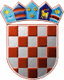 REPUBLIKA HRVATSKAOPĆINSKO IZBORNO POVJERENSTVOOPĆINE ERNESTINOVOKLASA: 013-03/19-02/7URBROJ: 2158/4-19-1ERNESTINOVO, 6. svibnja 2019.        Na osnovi članka 74. stavka 4. Zakona o izboru vijeća i predstavnika nacionalnih manjina ("Narodne novine", broj 25/19, dalje: Zakon), a u svezi članka 76. stavka 1. i članka 77. stavka 1. Zakona, nakon provedenih izbora članova Vijeća mađarske nacionalne manjine u Općini ERNESTINOVU 5. svibnja 2019., Općinsko izborno povjerenstvo Općine ERNESTINOVO na sjednici održanoj 06. svibnja 2019. utvrdilo je i objavljujeODLUKUO REZULTATIMA IZBORA ČLANOVA VIJEĆA MAĐARSKENACIONALNE MANJINE U OPĆINI ERNESTINOVUPredsjednicaERŽEBET VIG-SIMUNIĆ, v. r.I.Od ukupno 344 birača upisanih u popis birača, glasovanju je pristupilo 150 birača, odnosno 43,60%, od čega je prema glasačkim listićima glasovalo 150 birača, odnosno 43,60%. Važećih listića bilo je 147, odnosno 98,00%. Nevažećih je bilo 3 glasačkih listića, odnosno 2,00%.Od ukupno 344 birača upisanih u popis birača, glasovanju je pristupilo 150 birača, odnosno 43,60%, od čega je prema glasačkim listićima glasovalo 150 birača, odnosno 43,60%. Važećih listića bilo je 147, odnosno 98,00%. Nevažećih je bilo 3 glasačkih listića, odnosno 2,00%.II.Kandidati za izbor članova Vijeća mađarske nacionalne manjine u Općini ERNESTINOVU dobili su sljedeći broj glasova:Kandidati za izbor članova Vijeća mađarske nacionalne manjine u Općini ERNESTINOVU dobili su sljedeći broj glasova:1.ŠARIKA GAJNOK137glasova2.SILVIJA BOCKA135glasova3.JULIJANA ŠUICA132glasa4.HAJNALKA ĐEKEMATI131glas5.DEŽE KELEMEN130glasova6.KAROJ KOVAČ130glasova7.LAJOŠ BOCKA129glasova8.LADISLAV DEŽE129glasova9.GIZELA PETE129glasova10.DAVID ĐEKEMATI126glasovaIII.Na osnovi članka 53. stavka 2. i 3. Zakona, utvrđuje se da su za članove Vijeća mađarske nacionalne manjine u Općini ERNESTINOVU izabrani:Na osnovi članka 53. stavka 2. i 3. Zakona, utvrđuje se da su za članove Vijeća mađarske nacionalne manjine u Općini ERNESTINOVU izabrani:1.ŠARIKA GAJNOK2.SILVIJA BOCKA3.JULIJANA ŠUICA4.HAJNALKA ĐEKEMATI5.DEŽE KELEMEN6.KAROJ KOVAČ7.LAJOŠ BOCKA8.LADISLAV DEŽE9.GIZELA PETE10.DAVID ĐEKEMATIIV.U skladu s člankom 77. stavkom 1. i člankom 39. točkom 10. Zakona, ova Odluka objavit će se na mrežnoj stranici i oglasnoj ploči Općine ERNESTINOVO te na mrežnoj stranici Osječko-baranjske županije.U skladu s člankom 77. stavkom 1. i člankom 39. točkom 10. Zakona, ova Odluka objavit će se na mrežnoj stranici i oglasnoj ploči Općine ERNESTINOVO te na mrežnoj stranici Osječko-baranjske županije.